Grunddataprogrammets delaftale 1 om effektiv ejendomsforvaltning og genbrug af ejendomsdata under den Fællesoffentlige Digitaliseringsstrategi 2012 – 2015Ejendomsdataprogrammet - BBR Løsningsarkitektur Bilag A ServicebeskrivelserMBBL-REF: 2012-3565Version: 0.Status: UdkastOprettet: Dokument historieIndholdsfortegnelse1.	Indledning	31.1	Dokumentets formål	31.2	Dokumentets sammenhæng til øvrige dokumenter	31.3	Læsevejledning	42.	BBR services og integrationer	52.1	Overblik	52.2	Serviceprincipper	63.	Udstillingsservices	83.1	Service Vis BBR oplysninger	84.	Ajourføringsservices	104.1	Service BBR sag	104.2	Service BBR	125.	Øvrige integrationer	135.1	Ikke servicebaserede integrationer	135.2	BBR hændelser stillet til rådighed for andre grunddatasystemer	165.3	Hændelser BBR har behov for fra andre grunddatasystemer	165.4	Services BBR har behov for hos andre grunddatasystemer	17IndledningDokumentets formålDokumentet tjener to hovedformål:For at sikre at ejendomsdataprogrammet forretningsmæssigt og arkitekturmæssigt hænger sammen på løsningsniveau – inden større udviklingsprojekter igangsættes – udarbejdes der ift. de tre grunddataregistre – Matrikel, BBR og Ejerfortegnelse – en løsningsarkitektur, som kvalitetssikres i sammenhæng.Dokumentet her beskriver BBRs løsningsarkitektur til brug for denne tværgående kvalitetssikring.Derudover danner løsningsarkitekturen rammerne for kravspecificering og udvikling af BBR til Ejendomsdataprogrammet.Dokumentets sammenhæng til øvrige dokumenter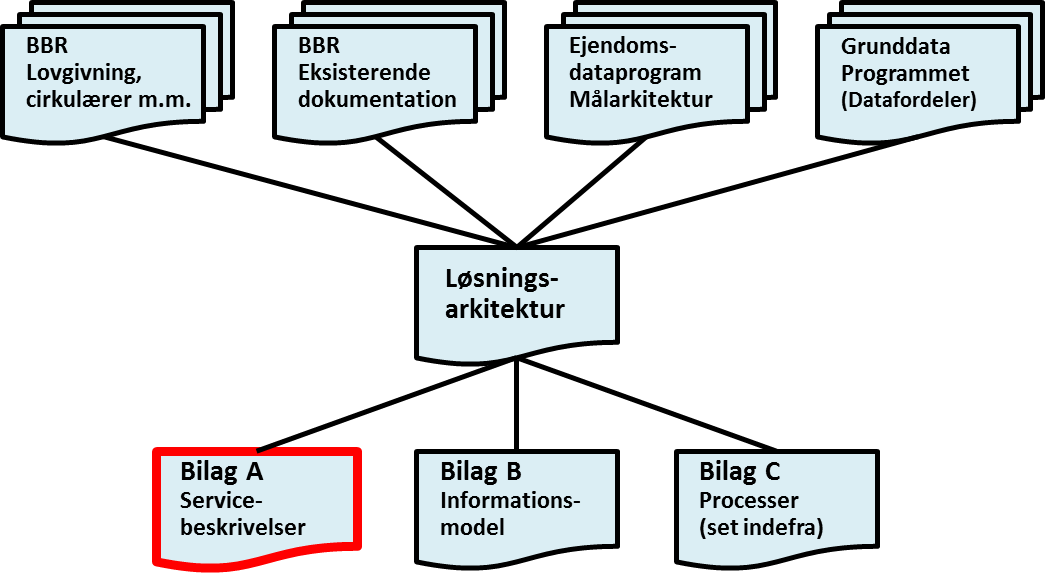 Figur 1. Løsningsarkitekturens sammenhæng til andre dokumenter.Løsningsarkitekturen er opbygget af et hoveddokument og tre bilag. Dokumentet her udgør bilag A Servicebeskrivelser.Rammerne omkring løsningsarkitekturen kommer primært fra fire kilder:Grunddataprogrammet, som har udstukket rammerne for den overordnede løsningsarkitektur – herunder krav om udstilling af grunddata via Datafordeleren. Grunddataprogrammet har også udstukket rammer ift. en fællesoffentlig datamodel og dertil hørende standarder.Ejendomsdataprogrammet, som gennem en målarkitektur og tilhørende bilag har udstukket rammerne for bygnings- og boligdata som grunddata.BBR eksisterende dokumentation – primært ”Systembeskrivelse version 10” - som på en række områder har udstukket rammerne for løsningsarkitekturens udformning. Løsningsarkitekturen er etableret som en videreudbygning af den eksisterende BBR løsning.BBR lovgivning, cirkulærer m.m., som opsætter regler for BBR løsningen og anvendelsen af denne. Ifb. Ejendomsdataprogrammet vil der være behov for at justere lidt på disse regler. Beskrivelsen heraf er uden for scope af dokumentet her.LæsevejledningUdover dette indledende kapitel indeholder dokumentet følgende kapitler:Kapitel 2 – BBR services og integrationer
Indeholder en beskrivelse af de typer af services og integrationer, som findes i BBR’s løsningsarkitektur, samt de overordnede rammer og principper der ligger til grund. Desuden gives der et overblik over BBR services og integrationer. Kapitel 3 – Udstillingsservices
Indeholder en detaljeret beskrivelse af hver enkelt udstillingsservice og dens operationer.Kapitel 4 – Ajourføringsservices
Indeholder en detaljeret beskrivelse af hver enkelt ajourføringsservice og dens operationer.Kapitel 5 – Øvrige integrationer
Indeholder en oversigt over ikke servicebaseret integrationer, samt hændelser som BBR udstiller og hændelser og services som BBR har behov for, for at sikre sammenhængen på tværs af grunddatasystemerne.BBR services og integrationerOverblikIdentifikationen af BBR services og integrationer i denne løsningsarkitektur er ikke en endelig og komplet liste. Der er tale om en identifikation af de services, som der er behov for internt i Grunddataprogrammet for at få Ejendomsdataprogrammet og Adresseprogrammet til at fungere som en samlet helhed.Krav fra øvrige anvendere – eksempelvis nuværende eller planlagte statslige/kommunale systemer – skal fastlægges ifb. kravspecificeringen af BBR 2.0 i 2. halvår 2013.Ift. de enkelte services er der tale om en liste over logiske services, som kan resulterer i flere fysiske services. Der kan f.eks. ske en opdeling, fordi man får brug for servicen både med alle attributter eller kun med nogle få udvalgte. angt de fleste - integrationer flytter med BBR 2.0 fra at være en integration til eller fra BBR til at være integrationer, som foregår via Datafordeleren jf. nedenstående illustration.Der gøres opmærksom på, at klienter, og deres anvendelse af services, ikke er vist på figuren.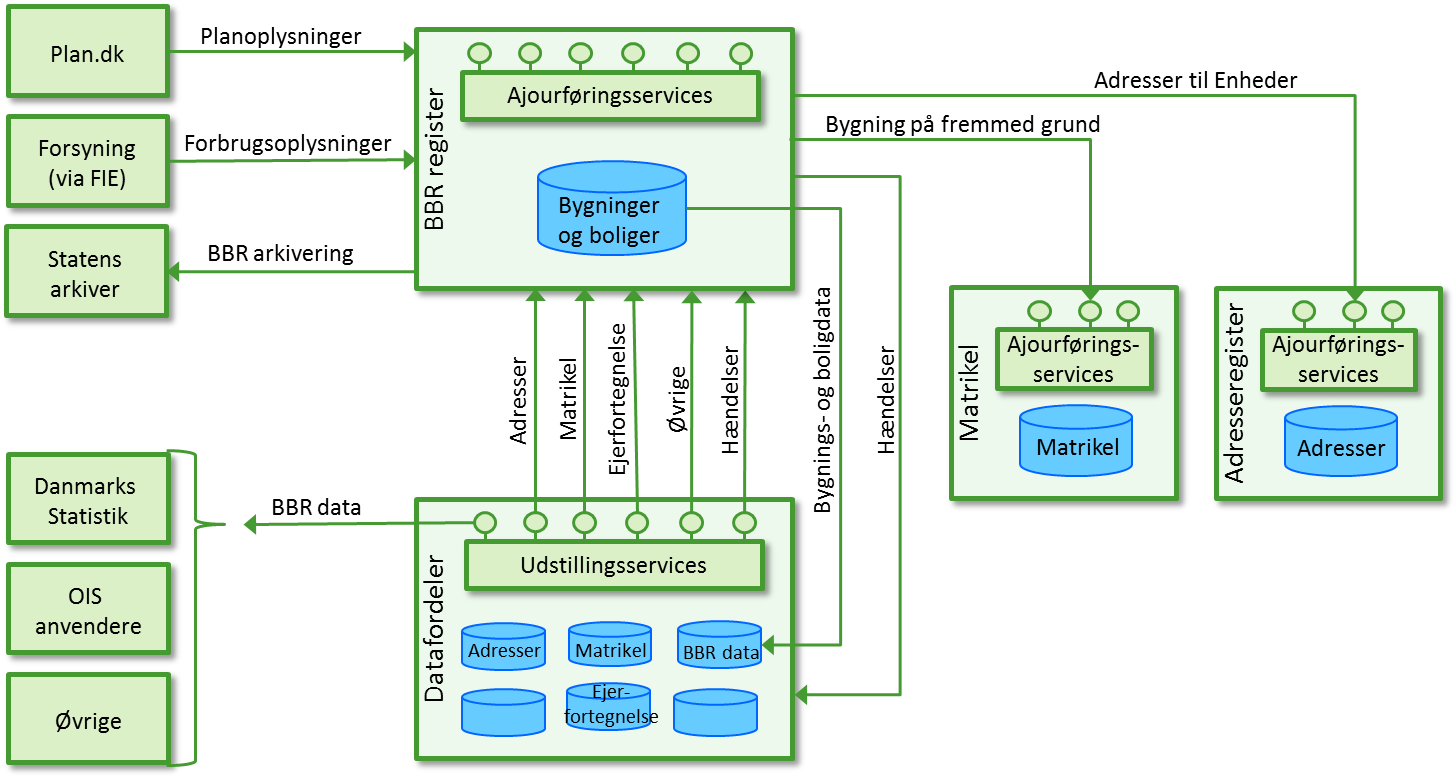 Figur 2. BBR services og integrationer.Udstilling af bygnings- og boligdata foregår via de udstillingsservices, som BBR udstiller via Datafordeleren. Herfra vil anvendere af disse oplysninger som Danmarks Statistik, de nuværende OIS anvendere og andre grunddataanvendere skulle hente oplysninger om bygninger og boliger. Eneste identificerede undtagelse er overførsel af bygnings- og boligdata til Statens Arkiver, som foregår direkte fra BBR.Oversigt over identificerede udstillingsservices findes i kapitel 3Ajourføringen af bygnings- og boligdata foregår via de ajourføringsservices, som BBR udstiller i tilknytning til grunddataregistret over bygninger og boliger (BBR). De enkelte services kan anvendes fra BBR brugerfladen, . Eneste identificerede undtagelse, som ikke anvender denne servicesnitflade, er indlæsning af energiforbrugsoplysninger, som indlæses direkte i den dertil hørende tabel som en masseopdatering af denne.Oversigt over identificerede ajourføringsservices findes i kapitel 4.Alle øvrige integrationer er beskrevet i kapitel 5. Det drejer sig om:De services som BBR har brug for hos andre grunddataregistre – både udstillingsservices via Datafordeleren og ajourføringsservices direkte ift. Grunddataregistret (Matriklen og Adresseregistret).Integrationer som ikke er baseret på services.Integration af hændelser – både dem BBR udstiller til andre via Datafordeleren og dem som BBR selv abonnerer på via Datafordeleren.ServiceprincipperGrundlæggende designes services således, at den samme services kan tilgås både fra en brugerflade – eksempelvis BBR klienten – og fra en system-til-system løsning.Der anvendes de samme serviceprincipper for alle BBR services, uanset om disse udstilles direkte fra BBR eller de udstilles via Datafordeleren. En serviceanvender vil opleve de samme serviceprincipper, uanset om denne anvender ajourføringsservices fra BBR eller udstillingsservices fra Datafordeleren.Da løsningsarkitektur og design af de forskellige anvendere af BBR services – såvel ajourføringsservices til BBR registret som udstillingsservices i Datafordeleren – kun i meget begrænset omfang er kendt på tidspunktet for udarbejdelsen af BBR løsningsarkitektur, er det ikke muligt at stille præcise krav, som sikrer at løsningsarkitekturen 100% understøtter de forskellige anvendere af BBR services. For at minimere kommende ændringer i arkitekturen og servicegrænsefladen, skal arkitekturen i BBR services efterleve en række serviceorienterede principper.De serviceorienterede principper er baseret på Digitaliseringsstyrelsens SOA principper, beskrevet i pjecen ”Serviceorienteret arkitektur – hvad og hvorfor”. Serviceprincipperne er:Forretningsrelaterede services.
Services skal understøtte forretningens processerGenbrugelige services.
Services designes med genbrug for øje – også selv om en service ikke umiddelbart skal genbruges.Kontraktbaserede services.
Services beskrives af en specifikation og serviceanvendelse sker på grundlag af denne specifikation. Servicespecifikationen kan betragtes som en kontrakt mellem BBR som serviceudbyder og anvenderen af en service.Løst koblede services.
En service skal kunne findes og anvendes under etablering af et minimum af afhængigheder mellem anvender og leverandør af en service. Servicekontrakten er den eneste fælles reference mellem en anvender af en service og leverandøren af dennePlatformsuafhængig anvendelse af services.
Anvendelse af en service skal foregå uafhængigt af den platform BBR servicen er implementeret på. En platform er i denne sammenhæng en kombination af programmeringssprog, operativsystem, kommunikationsprotokoller m.m.Lokationsuafhængig anvendelse af services.
Anvendelse af en service kan foregå uafhængigt af den fysiske lokation, BBR servicen er implementeret på. Anvenderen behøver ikke at kende den præcise fysiske lokationen på den enkelte service.Sammensætning af services.
Services kan sammensættes af andre services.Services er en abstraktion over forretningsfunktionalitet og information.
Services er en abstraktion over forretningsfunktionalitet og information, der stilles til rådighed for serviceanvendere via en offentliggjort servicespecifikation. 
Servicens funktionalitet er kun kendt og tilgængelig via det interface, den tilbyder.Services versioneres.
Der skal kunne eksistere flere versioner af den samme BBR service på samme tid og nye versioner af en service skal gradvist kunne ibrugtages af de forskellige anvendere.Services registreres og er synlige.
BBR services registreres og publiceres i et servicekatalog.SOA er baseret på standarder.
BBR services baseres på anvendelse af standarder fastlagt af den offentlige sektor. Standarder omfatter både tekniske standarder, der gør det muligt at fremstille, publicere, finde og anvende BBR services på tværs af programmeringssprog og driftsplatforme, men også forretningsmæssige standarder.Nogle af BBR informationerne – eksempelvis forsvarets bygninger – er sikkerhedsklassificeret, hvilket betyder, at oplysningerne kun må være tilgængelige for dem der har rettighederne hertil. Der er derfor vigtigt at sikkerhedsmodellen opbygget omkring denne sikkerhedsklassifikation anvendes både ift. ajourføringsservices fra BBR og udstillingsservices fra Datafordeleren.  UdstillingsservicesService Vis BBR oplysningerDenne service udstiller BBR oplysninger på Datafordeleren.Nedenstående operationer er dem, der er identificeret på nuværende tidspunkt, ud fra kendskabet til behovet fra de øvrige grunddata systemer, samt eksisterende integrationer.Listen vil blive yderligere udbygget i forbindelse med kravstillingen, hvor de forskellige anvenderes behov afdækkes.Vis oplysninger om BBR objektVis BBR oplysninger om samlet fast ejendomVis BBR oplysninger om ejerlejlighedVis BBR oplysninger om bygning på fremmed grund Vis BBR objekter på jordstykkeVis BBR meddelelseAjourføringsservicesService BBR sagDenne service anvendes til registrering af fremtidige ændringer til BBR’s informationsindhold i form af BBR sags oplysninger og projekterede BBR objekter. Ændringerne slår først igennem som gældende BBR oplysninger, når de er godkendt af kommunen, hvilket dog kan ske automatisk, f.eks. i forbindelse med registrering af BBR registerføreren selv.Nedenstående operationer er dem der er identificeret på nuværende tidspunkt, ud fra de optegnede processer samt kendskabet til behovet fra de øvrige grunddata systemer.Listen vil blive yderligere udbygget i forbindelse med kravstillingen, hvor de forskellige anvenderes behov afdækkes.Afslut BBR sagRegistrer henvendelse om BBR ændringGodkend BBR sagHenlæg BBR sagRegistrer henvendelse om masseændring Opret BBR sagOpdater BBR sagOpret brugsenhedRet BBR koordinaterService BBRDenne service omfatter operationer, som udstilles som ajourføringsservices på BBR, og som ikke vedrører en BBR sag.Behovet for BBR ajourføringsservices er ikke påvirket af grunddataprogrammet, og er derfor ikke analyseret i forbindelse med denne løsningsarkitektur.Der er bl.a. identificeret et behov for services, som skal stilles til rådighed, for at kommunerne kan konfigurere BBR. ’Registrer regler for automatisering af aktiviteter’ og ’Registrer regler for udskrift af BBR meddelelser’ er eksempler på sådanne services.’Udsend BBR meddelelse’ er den eneste BBR som er identificeret i forbindelse med afdækning af processerne. Yderligere servicebehov afdækkes i forbindelse med kravspecifikationen og det efterfølgende design.Øvrige integrationerIkke servicebaserede integrationer Nedenstående tabel viser de integrationer der er dokumenteret i systemdokumentationen, og hvordan de behov disse dækker, vil blive dækket efter gennemførelsen af grunddataprogrammet.Ud over de dokumenterede integrationer, er der identificeret yderligere et par integrationer, som fortsat skal eksistere efter gennemførelsen af grunddataprogrammet.Efter implementeringen af grunddataprogrammet, vil der stadig være behov for følgende ikke servicebaserede integrationer:BBR hændelser stillet til rådighed for andre grunddatasystemerHver gang der sker en opdatering af BBR Sag eller af BBR’s informationsindhold, udstilles der en BBR registreringshændelse i Datafordeleren. Hændelserne er dokumenteret i slutkriterierne, i aktivitetsbeskrivelserne i Bilag C, Processer.Hændelser BBR har behov for fra andre grunddatasystemerNedenstående hændelser er identificeret ud fra de optegnede processer. Yderligere behov forventes afdækket i forbindelse med det videre arbejde, bl.a. opdateringer af repræsentativ adresse og ændringer i FOT objekter.Services BBR har behov for hos andre grunddatasystemer VersionDatoBeskrivelseInitialer0.115.08.2013Grundskabelon oprettet med dertil hørende afsnit.S&D KH0.205.09.2013Udfyldt kapitel 3, 4 og 5S&D LF0.309.09.2013Omstrukturering af servicebeskrivelser og gennemskrivning af kapitel 3, 4 og 5.S&D LF0.409.09.2013Kapitel 2 tilføjet – klar til internt review.S&D KH0.510.09.2013Kapitel 3, 4 og 5 tilrettet efter internt review.S&D LF0.710.09.2013Klargjort til afleveringS&D KH0.7230.09.2013Tilrettet med kommentarer fra reviewmøde 19.9.2013S&D LFVis oplysninger om BBR objektVis oplysninger om BBR objektUd fra BBR objektets identifikation (Bygningsnummer, Enhedsnummer etc.) samt forespørgsels- og gyldighedstidspunkt udstilles oplysninger om objektet, herunder oplysninger om andre objekter, som indgår heri, f.eks. Brugsenheder og Enheder i en Bygning.Ejeroplysninger og adresser, som er relevante for de viste BBR objekter hentes fra Ejerfortegnelsen og Adresseregistret.Vis BBR oplysninger om samlet fast ejendomVis BBR oplysninger om samlet fast ejendomUd fra oplysninger om den Samlede faste ejendoms BFE nummer, samt forespørgsels- og gyldighedstidspunkt udstilles oplysninger om de Grunde og Bygninger og Tekniske anlæg, som indgår i den Samlede faste ejendom.Desuden udstilles oplysninger om andre BBR objekter, som indgår heri, f.eks. Brugsenheder og Enheder i en Bygning.Der udstilles oplysninger om igangværende BBR sager, som vedrører en af de involverede BBR objekter.Vis BBR oplysninger om ejerlejlighedVis BBR oplysninger om ejerlejlighedUd fra Ejerlejlighedens BFE nummer samt forespørgsels- og gyldighedstidspunkt udstilles de BBR objekter, som udgør Ejerlejligheden.Desuden udstilles oplysninger om evt. igangværende BBR sager, som vedrører en af de involverede BBR objekter.Vis BBR oplysninger om bygning på fremmed grundVis BBR oplysninger om bygning på fremmed grundUd fra Bygningen på fremmed grunds BFE nummer samt forespørgsels- og gyldighedstidspunkt udstilles oplysninger om Bygningen eller det Tekniske anlæg som udgør ejendommen.Desuden udstilles oplysninger om de Brugsenheder, Enheder og Tekniske anlæg, som indgår.Der udstilles oplysninger om igangværende BBR sager, som vedrører en af de involverede BBR objekter.Vis BBR objekter på jordstykkeVis BBR objekter på jordstykkeUd fra Jordstykkets Matrikelnummer samt forespørgsels- og gyldighedstidspunkt udstilles koordinaterne og Bygningsnummer/Anlægsnummer for de Bygninger og Tekniske anlæg, som ifølge BBR oplysningerne er placeret på Jordstykket.Vis BBR meddelelseVis BBR meddelelseUd fra BFE nummer udstilles den gældende BBR meddelelsen.Ejeroplysninger og adresser, hentes fra Ejerfortegnelsen og Adresseregistret.Afslut BBR sagAfslut BBR sagUnder behandlingen af en BBR sag gemmes ændringer til eksisterende BBR objekter som sagsdata på sagen, mens nye objekter oprettes i BBR, i status ’Projekteret’, hvorefter de evt. kan blive opdateret til status ’Godkendt’. Når sagen afsluttes, sættes BBR sagen i status ’Afsluttet’, projekterede og godkendte BBR objekter sættes i status ’Opført’, og ændringerne til de eksisterende objekter overføres fra sagsdata til BBR, så BBR afspejler den fysiske virkelighed efter byggeriets/nedrivnings afslutning.Registrer henvendelse om BBR ændringRegistrer henvendelse om BBR ændringHenvendelser om ændringer kan ske fra ejer, en tredjepart, kommunen eller en virksomhed eller myndighed, som kommunen har en aftale om henvendelser med.Der oprettes en BBR sag, som henvendelsen registreres på.Registreringsprocesserne er ikke analyseret i forbindelse med denne løsningsarkitektur, da de ikke påvirkes af grunddataprogrammet. Der er tale om forskellige typer af ændringer, som formentlig vil skulle implementeres i forskellige operationer, specialiseret mod forskellige typer ændringer. Der kunne f.eks. tænkes at være en service, hvor ejer kan anmelde ændringer til de oplysninger, som findes på BBR meddelelsen, mens det vil være mere begrænset, hvad tredjepart vil kunne anmelde.Opdelingen vil ske i forbindelse med kravspecificeringen og det efterfølgende design. Godkend BBR sagGodkend BBR sagDenne operation anvendes, når der gives byggetilladelse i en BBR sag.Dato for byggetilladelse registreres på de relevante BBR objekter.BBR sagen og de projekterede BBR objekter, som er oprettet i forbindelse med sagen, sættes i status ’Godkendt’.Henlæg BBR sagHenlæg BBR sagDenne operation anvendes, når en BBR sag skal afsluttes, uden at BBR skal opdateres med de registrerede oplysninger.BBR sagen sættes i status ’Afsluttet’ og projekterede BBR objekter, som er oprettet i forbindelse med sagen, sættes i status ’Historisk’.Registrer henvendelse om masseændringRegistrer henvendelse om masseændringHenvendelser om masseændringer kan ske fra kommunen eller en virksomhed eller myndighed, som kommunen har en aftale om henvendelser med.Det kan f.eks. dreje sig om ændrede forsyningsforhold til alle ejendomme i et område.Der oprettes en BBR sag, som henvendelsen registreres på.Registreringsprocesserne er ikke analyseret i forbindelse med denne løsningsarkitektur, da de ikke påvirkes af grunddataprogrammet. Der er tale om forskellige typer af ændringer, som formentlig vil skulle implementeres i forskellige operationer, specialiseret mod forskellige typer ændringer. Opdelingen vil ske i forbindelse med kravspecificeringen og det efterfølgende design. Opret BBR sagOpret BBR sagDenne operation anvendes, når der er behov for at oprette en BBR sag i forbindelse med en byggesagen matrikulær forandring.Opdater BBR sagOpdater BBR sagDenne operation anvendes, til at registrere oplysninger på en BBR sag i forbindelse med behandlingen af .Det kan dreje sig om informationer om nye eller ændrede BBR objekter eller BBR sags informationer. Servicen giver bl.a. Matriklen mulighed for at opdatere  status, når den matrikulære forandring myndigheds godkendes af kommunen.Da der er tale om forskellige typer af ændringer, vil operationen formentlig skulle implementeres som flere forskellige operationer. Opdelingen vil ske i forbindelse med kravspecificeringen og det efterfølgende design.Opret brugsenhedOpret brugsenhedDenne operation anvendes, når en landinspektør har oprettet en ny Ejerlejlighed i Matriklen, og skal knytte den til de relevante BBR objekter.Der oprettes en BBR sag som ændringen registreres på.Der oprettes en ny Brugsenhed, som relateres til Ejerlejligheden.Relevante Enheder, Rum, Bygninger og Tekniske anlæg tilknyttes.Enheder og Rum, som ikke allerede findes i BBR, oprettes.Ret BBR koordinaterRet BBR koordinaterDenne operation anvendes, når landinspektøren ønsker at angive en ændret placering af Bygninger eller Tekniske anlæg i forbindelse med en matrikulær sag.De ændrede koordinater registreres som sagsdata på den BBR sag, der repræsenterer den matrikulære sag.Udsend BBR meddelelseUdsend BBR meddelelseUd fra ejendommens BFE nummer udstilles de oplysninger, som indgår i BBR meddelelsen.Ejeroplysninger og adresser, hentes fra Ejerfortegnelsen og Adresseregistret.Beskrivelse:Efter gennemførelse af grunddataprogramTotaludtrækTotaludtrækTotaludtræk1. Danmarks statistikÅrligt udtræk til DStTrækkes fra Datafordeler2. BoligøkonomiÅrligt udtræk til Boligøkonomi i MBBLTrækkes fra Datafordeler3. MBBLÅrligt udtræk til MBBLTrækkes fra DatafordelerOISData fra BBR til OISDagligt udtræk til OISImplementeres af DatafordelerenBBR/KMSBBR/KMSBBR/KMS1) Hent GSH-oplysninger fra KMSHenter oplysninger om Geografisk sammenhængende matrikler til dannelse af GrundUdstillingsservice på Matriklen2) Ajourføring af adressedataOverfører adressedata til MatriklenIkke relevant3) Hentning af matrikelkoordinaterHenter matriklens center koordinat for bygning/tek og adresserUdstillingsservice på Matriklen4) Søgning af matrikel i KMS på basis af adressekoordinaterHenter matriklen på basis af adressekoordinaterIkke relevant (relevant for GD2)5) Søgning af matrikel i KMS på basis af bygningskoordinaterHenter matriklen på basis af bygningskoordinaterUdstillingsservice på Matriklen (Afklares med geokodningsprojektet)BBR/ESRBBR/ESRBBR/ESROn-line opslag som henter hændelser fra ESRHændelserne hentes ikke længere fra ESR, men fra Datafordeleren1) Opdatering af ejerforholdskode i ESRHændelse om ændring i ejerforholdskodenStadig relevant pga. BBR-meddelelseOvergår til Ejerfortegnelsen2) EjerskifteHændelse om ejerskifteStadig relevant pga. BBR-meddelelseOvergår til Ejerfortegnelsen3) Opdatering af etagemeter (tinglyst areal) i ESRHændelse om ændring i det tinglyste areal for en enhedStadig relevant pga. BBR-meddelelse Overgår til Ejerfortegnelsen4) Oprettelse af matrikel i ESRHændelse om et nyt jordstykkeStadig relevant pga. opdatering af Grund. Overgår til Matriklen5) Sletning af matrikel i ESRHændelse om sletning af jordstykkeStadig relevant pga. opdatering af Grund. Overgår til Matriklen6) Flytning af matrikler i ESRHændelse om flytning af jordstykker imellem to vurderingsejendommeStadig relevant med ”ændring” af SFE. Overgår til Matriklen7) Approbationer i ESRHændelse om approbationStadig relevant. Overgår til Matriklen.8) Opdatering af ejerlavskoder og –tekster i ESRHændelse om ændring i kommunal og landsejerlavIkke relevant9) Ret udskrivningsmatrikel i ESRHændelse om opdateret udskrivningsmatrikelIkke relevant10) Ret KMS_SFENR i ESRHændelse om opdatering af SFE i ESRIkke relevantOnline opslag som henter oplysninger fra ESR11) Hent ejerforholdskode i ESRHenter ejerforholdskoden ved oprettelse af ny entitet i BBRIkke relevant12) Hent CPRnr/CVRnr/løbenr og alternativ adresseHenter CVR/CPR ved udsendelse af BBR-meddelelse og ved kørsel af visse fase rapporterIkke relevantimplementeres i Datafordeleren13) Hent matrikelsammenhæng (København & Frederiksberg)Ikke længere i brugIkke længere i brug14) Hent ejerlejligheds-oplysningerHenter ejerlejlighedsoplysninger fra ESRIkke længere relevant15) Hent ejendomsoplysninger fra ESR til Ejendomsoversigten i NYT BBRHenter en lang række oplysninger fra ESRStadig relevant skal undersøges nærmere.Implementeres i Datafordeleren16) Hent markering for ejerlejlighedsmatrikler fra ESR til Nyt BBRHenter markeringen for ejerlejlighedsmatrikler i ESRIkke længere relevantOnline opslag som sender oplysninger til ESR17) Ajourføring af adressedataSende nye adgangs- og enhedsadresser til ESRIkke relevantPLANSYSTEMDK1) Hentning af planoplysningerPlanoplysninger bruges til ejendomsoversigten i BBRStadig relevant skal undersøges nærmere hvor oplysningen kan findesBBR/BOSSINF1) Hentning af offentlig støtte i BOSSINF på enhedIkke i brugIkke i brugBBR/CPR1) Hentning af adresser ud fra CPR-nummerHenter navn og adresse på et givent CPR-nrUdstillingsservice i DF fraEjerfortegnelsen2) Opslag fra CPR af adresse i Nyt BBRIkke i brugIkke i brug3) Opdatering af Udlejningsforhold 2 ved samkøring af ESR, CPR og NYT BBRTjekker om enheden er udlejet, om ejer beboer den selv eller om den er ubeboetSammensat udstillingsservice i DF baseret på BBR, Ejerfortegnelse og CPRCPR-VejOpdatering af Vejregistret i Nyt BBRHenter dagligt udtræk fra CPR vej til opdatering af ”vejregistret” i BBRIkke relevantBBR/OIS1) Hentning af navn og adresser ud fra kommuenr. og ejendomsnr.Henter navn og adresse ifm. Udsendelse af BBR-meddelelseImplementeres i Datafordeleren2) Hentning af BBR-Meddelelse i BBR ud fra kommunenummer og ejendomsnummer.OIS henter en BBR-meddelelse vha. kommune og ejendomsnummer.Stadig relevantFra Ejerfortegnelsen til BBRFra Ejerfortegnelsen til BBRHent ejendomsoplysninger til EjendomsoversigtenFra Plansystem.dk til BBRFra Plansystem.dk til BBRHent planoplysninger til EjendomsoversigtenTil Statens arkiver fra BBRTil Statens arkiver fra BBRBBR leverer udtræk til Statens arkiver. Disse skal stadig kunne leveres som udtræk, efter gennemførelsen af grunddataprogrammet.Til E-boks fra BBRTil E-boks fra BBRDer må forventes en integration til , som gør det muligt for BBR, at aflevere beskeder til personer og virksomheder ved hjælp af Indlæs forbrugsoplysninger fra FIE til BBRIndlæs forbrugsoplysninger fra FIE til BBRBBR indsamler forbrug af energi i form af tilført fjernvarme, naturgas, fyringsolie m.v. fra forsyningsselskaberne. Oplysningerne registreres direkte i BBR, på baggrund af forsyningsselskabernes indrapporteringer.Oplysningerne indrapporteres på adresser, som omsættes til Grunde, Bygninger og Enheder i forbindelse med registreringen.Fra EjerfortegnelsenFra EjerfortegnelsenHændelse om ændring i ejerforholdskodenHændelse om ejerskifteHændelse om ændring i det tinglyste areal for en enhedFra MatrikelFra MatrikelHændelse om et nyt jordstykke (Meddelelse om matrikulær forandring)Hændelse om sletning af jordstykke (Meddelelse om matrikulær forandring)Hændelse om flytning af jordstykker imellem to vurderingsejendommeHændelse om approbation (GST afgørelse)Hændelse om ændring i kommunal og landsejerlavFra CPRFra CPRTilmelding til folkeregisteradresseFra AdresseFra AdresseAdresse service der relaterer et adgangspunkt til en bygning eller et teknisk anlæg Adresse service der opretter adresse med etage og dørbetegnelse til en enhedFra MatrikelFra MatrikelService der viser kort med angivelse af ejendomme og omrids af BPFGService der henter oplysninger om Geografisk sammenhængende matrikler til dannelse af GrundService der henter matriklen på basis af bygningskoordinaterService, der viser ejerlejligheders arealerService til oprettelse af BPFG. Det forudsættes at den anvendte Matrikelservice opretter Aktuelt ejerskab i EjerfortegnelsenFra Ejerfortegnelsen gennem DatafordelerenFra Ejerfortegnelsen gennem DatafordelerenHent modtager af BBR meddelelse ud fra BFE nummer DF fra EjerfortegnelseOplysninger om ejer af ejendomme til opdatering af udlejningsforholdFra CPR gennem DatafordelerenFra CPR gennem DatafordelerenOplysninger om beboer i ejendomme til opdatering af udlejningsforholdSammensatte service fra DatafordelerenSammensatte service fra DatafordelerenService der henter ejendomsoplysninger til Ejendomsoversigten i NYT BBR